Základní škola a Mateřská škola Brumovice, okres Břeclav, příspěvková organizaceJídelní lístek			Týden	 od:  11. 7. 2022	do:  13. 7. 202211. 7. 2022     12. 7. 202213. 7. 2022     14. 7. 202215. 7. 2022Jídlo je určené k okamžité spotřebě.Pitný režim je zajištěný celý den! Denně je k obědu možnost výběru šťávy, vody nebo mléka.Změna jídelníčku vyhrazena.Zodpovídá: vedoucí ŠJ Veronika VeseláVaří: Eva Hájková, Martina StejskalováJídelní lístek		Týden	 od:  18. 7. 2022	do:  22. 7. 202218. 7. 2022     19. 7. 202220. 7. 2022     21. 7. 202222. 7. 2022Jídlo je určené k okamžité spotřebě.Pitný režim je zajištěný celý den! Denně je k obědu možnost výběru šťávy, vody nebo mléka.Změna jídelníčku vyhrazena.Zodpovídá: vedoucí ŠJ Veronika VeseláVaří: Eva Hájková, Martina Stejskalová     Jídelní lístek		Týden	 od:  25.7.2022	do:  29.7.2022 25. 7. 202226. 7. 2022 27. 7. 202228. 7. 2022 29. 7. 2022Jídlo je určené k okamžité spotřebě.Pitný režim je zajištěný celý den! Denně je k obědu možnost výběru šťávy, vody nebo mléka.Změna jídelníčku vyhrazena.Zodpovídá: vedoucí ŠJ Veronika VeseláVaří: Eva Hájková, Martina StejskalováOBILOVINY  OBSAHUJÍCÍ  LEPEK:          1	a)     pšenice					b)     žito					c)     oves					d)     špalda  					e)     kamut 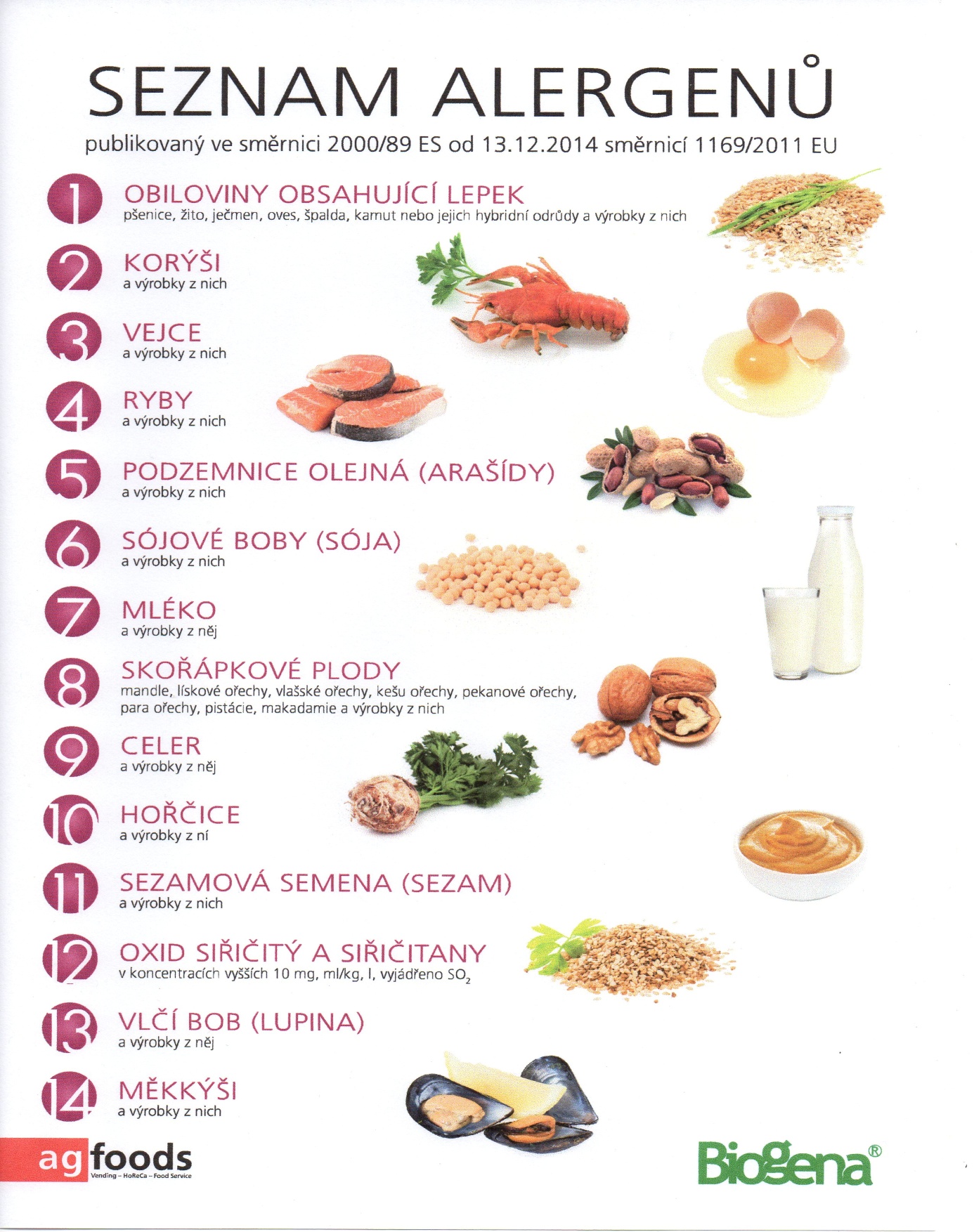 Pondělí3,7,8,11Přesnídávkašpaldová krupice, ovoce, šťáva1e,9Polévkakapustová 1abObědčočka na kyselo, vejce, žitnopšen.chléb, okurek, šťáva1ab,7Svačinažitnopšen.chléb se sýrovou pomazánkou, zelenina, šťávaÚterý1b,6,7,10,1113Přesnídávkacelozrnný chléb s luštěninovou pomazánkou, zelenina, šťáva1e,9Polévkabramboračka7Obědrizoto, červená řepa, šťáva1ac,7Svačinarohlík s pomazánkovým máslem, ovoce, ochucené mlékoStředa1ac,7Přesnídávkabulka s máslem a šunkou, ovoce, mléko1e,9Polévkacizrnová 1a,3,7Obědnudle s tvarohem, šťáva1ab,4,7Svačinažitnopšen.chléb s rybí pomazánkou, zelenina, šťávaČtvrtek1ab,3Přesnídávkažitnopšen.chléb ve vajíčku, zelenina, šťáva1a,3,9Polévkavývar s nudlemi1a,3,7Obědkuřecí paprikáš, knedlík, voda1ac,7Svačinasýrová bulka, ovoce, mlékoPátek1a,3,7Přesnídávkavánočka, ovoce, bílá káva1d,9Polévkazeleninová s ovesnými vločkami1a,3,7Obědfrancouzské brambory, kompot, šťáva1ab,7Svačinažitnopšen.chléb se zeleninovou pomazánkou, šťávaPondělí1c,6,7,8Přesnídávkakukuřičné lupínky v mléku, ovoce, šťáva1ab,7,9Polévkačesnečka s krutonky1a,3,7Obědšpagety s rajčatovou omáčkou a tvrdým sýrem, šťáva1b,3,10Svačinažitnopšen.chléb se škvarkovou pomazánkou, zelenina, šťávaÚterý1ac,7,11Přesnídávkasezamová bulka s Lučinou, ovoce, ochucené mléko1a,9Polévkabrokolicová s bulgurem1aObědbramborový guláš, okurek, šťáva1ab,7Svačinažitnopšen.chléb se špenátovou pomazánkou, zelenina, šťávaStředa1ac,7Přesnídávkarohlík s máslem a medem, ovoce, mléko1a,3,9Polévkakmínová s kapáním1aObědkuřecí stehna na zelenině, rýže, voda1ab,3,7Svačinažitnopšen.chléb s vaječnou pomazánkou, zelenina, šťávaČtvrtek1b,6,7,10,1113Přesnídávkacelozrnný chléb s bazalkovou pomazánkou, zelenina, šťáva9Polévkapórková1a,3,7Obědšpenát, vejce, vařené brambory, šťáva1ab,7Svačinaveka s pomazánkovým máslem, ovoce, mlékoPátek1a,3,7Přesnídávkaloupáček, ovoce, bílá káva1a,9Polévkamrkvová s kuskusem1a,3,7Obědmoravský vrabec, zelí, knedlík, šťáva1ab,7Svačinažitnopšen.chléb s máslem a tvrdým sýrem, ovoce, šťávaPondělí1a,7Přesnídávkakrupice s kakaem, šťáva1e,9Polévkabramborová s hráškem1abObědhrachová kaše, žitnopšen.chléb, okurek, voda1ab,7Svačinažitnopšen.chléb s cizrnovou pomazánkou, zelenina, šťávaÚterý1b,6,7,10,11,131b,6,7,10,11,13PřesnídávkaPřesnídávkacelozrnný rohlík s paštikovou pomazánkou, ochucené mlékocelozrnný rohlík s paštikovou pomazánkou, ochucené mléko1ac,4,7,91ac,4,7,9PolévkaPolévkarybí s opraž. rohlíkemrybí s opraž. rohlíkem1a1aObědObědkuřecí maso na čínu, rýže, ovocný salát, šťávakuřecí maso na čínu, rýže, ovocný salát, šťáva1ab,7,91ab,7,9SvačinaSvačinažitnopšen.chléb s celerovou pomazánkou, zelenina, šťávažitnopšen.chléb s celerovou pomazánkou, zelenina, šťávaStředa1ab,3,71ab,3,7PřesnídávkaPřesnídávkažitnopšen.chléb s kuřecí pomazánkou, ovoce, šťávažitnopšen.chléb s kuřecí pomazánkou, ovoce, šťáva1a,7,91a,7,9PolévkaPolévkahrstkováhrstková1a,3,71a,3,7ObědObědpalačinky s marmeládou, kakaopalačinky s marmeládou, kakao1ac,7,111ac,7,11SvačinaSvačinasezamová bulka s máslem a kedlubnou, šťávasezamová bulka s máslem a kedlubnou, šťávaČtvrtek1b,3,6,7,10,11131b,3,6,7,10,11131b,3,6,7,10,1113Přesnídávkacelozrnný chléb s drožďovou pomazánkou, zelenina, šťávacelozrnný chléb s drožďovou pomazánkou, zelenina, šťáva1a,3,91a,3,91a,3,9Polévkakrupicová s vejcemkrupicová s vejcem1a,4,71a,4,71a,4,7Obědfilé v těstíčku, bramborová kaše, šťávafilé v těstíčku, bramborová kaše, šťáva1ab,71ab,71ab,7Svačinažitnopšen.chléb s taveným sýrem, ovoce, mlékožitnopšen.chléb s taveným sýrem, ovoce, mlékoPátek1a,3,7Přesnídávkamakový závin, ovoce, bílá káva1a,9Polévkahoubová s bramborem1a,3,7Obědsekaná, rajská omáčka, těstoviny, šťáva1ab,4,7Svačinažitnopšen.chléb s tuňákovou pomazánkou, zelenina, šťáva